В книжном царстве                 Книга – особый мир, в котором любят жить дети. Задача нас, взрослых - помочь им погрузиться в этот мир, радуясь и печалясь вместе с героями сказок, рассказов, стихов… Помощником в этом добром деле, безусловно, становится библиотека, так незаслуженно в нашем электронном мире многими забытая.                  Собравшись посетить библиотеку, мы с детьми старшей группы «Солнышко» основательно подготовились: узнали о работниках библиотеки; о помещениях – абонементском и читальном зале, о «книжкиной» мебели – стеллажах, правилах расположения на них книг; о читательских формулярах; о правилах посещения и, конечно же, поведения в библиотеке.                  Встретившие нас гостеприимные библиотекари были нам очень рады. Они показали ребятам все помещения библиотеки, выставки книг,  рассказали о детских журналах, один из которых  - «Мурзилку» - читали в детстве еще дедушки и бабушки наших ребятишек! А в детском читальном зале  нас ожидал настоящий праздник: увлекательная викторина по детским сказкам, множество красочных интересных книг, которые можно было рассматривать и делиться впечатлениями с друзьями.              В заключение необычной экскурсии библиотекари пригласили ребят стать их читателями и записаться в библиотеку, последовав примеру Егора Шишуева – их активного посетителя.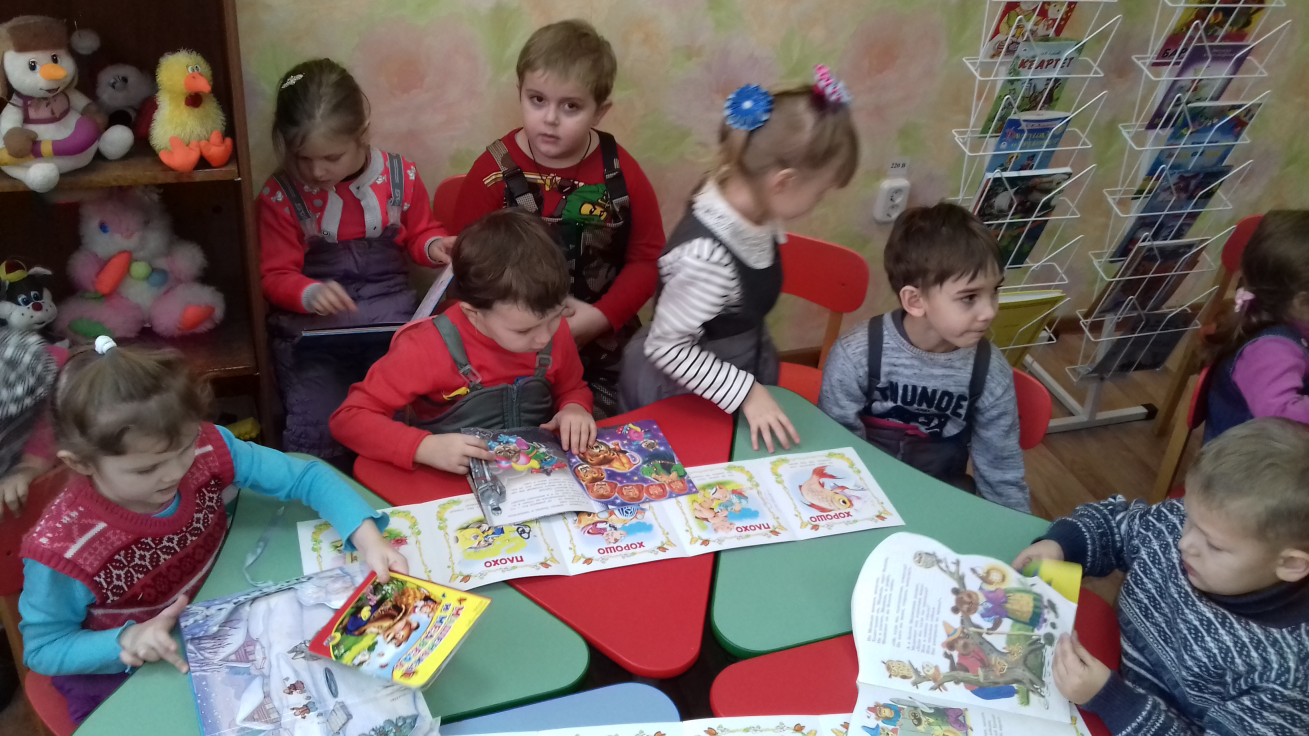 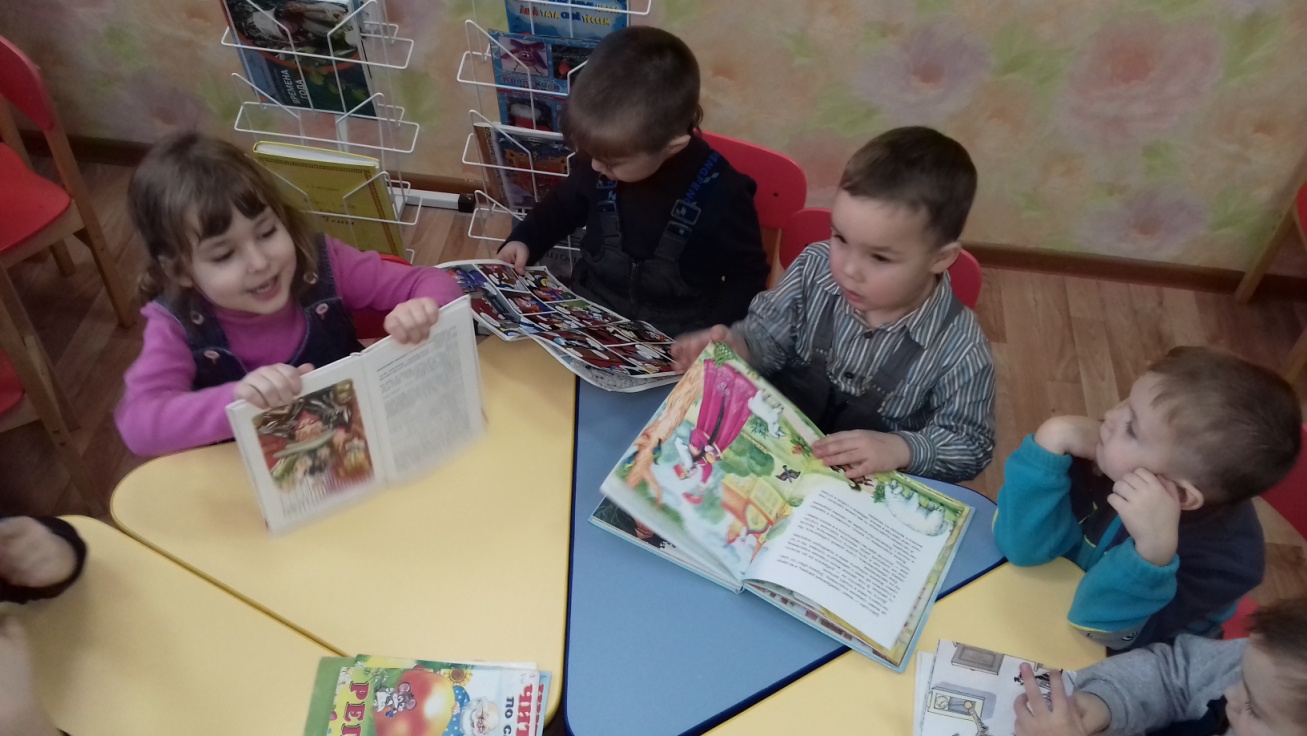 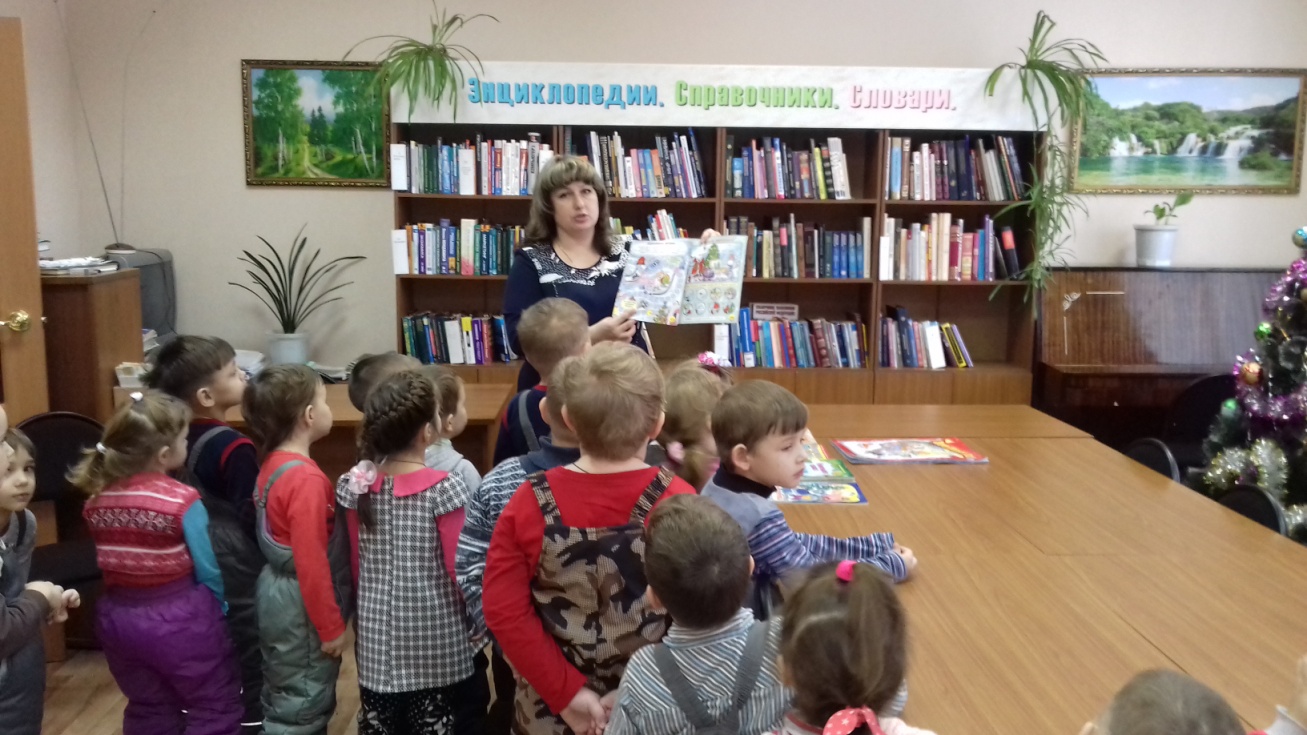 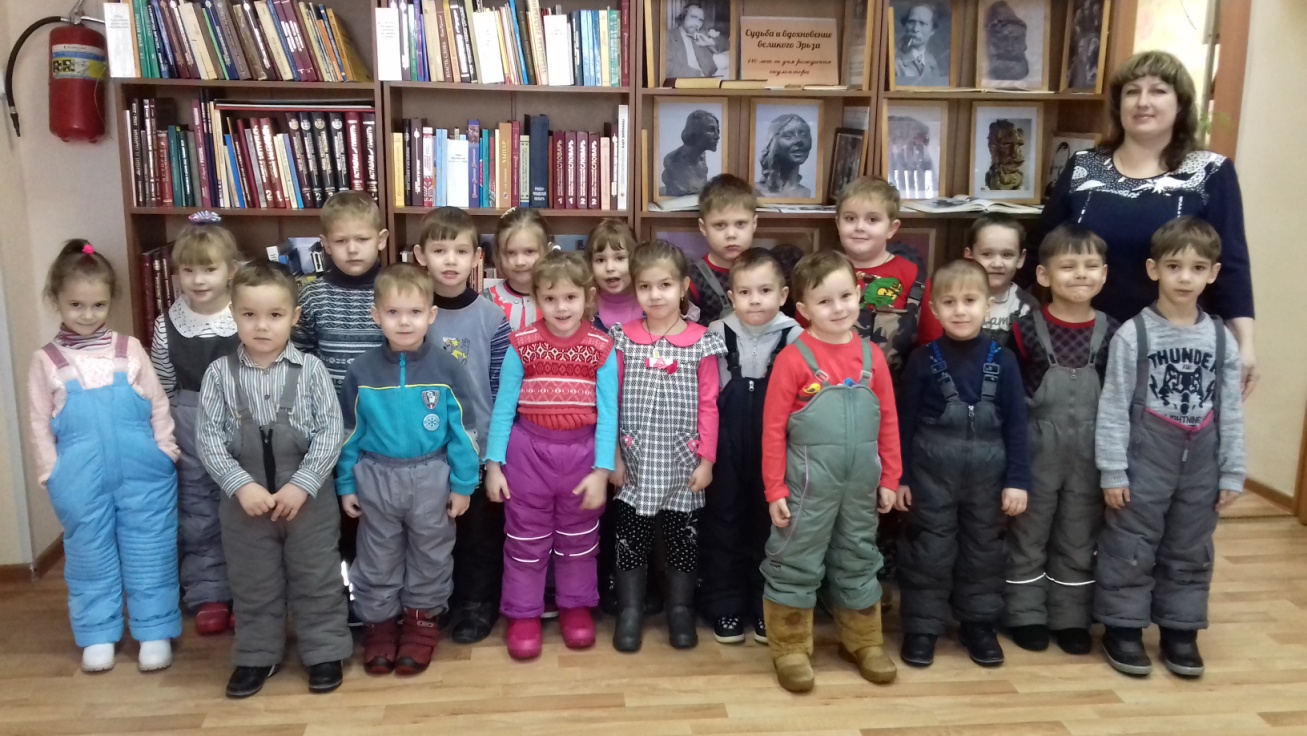 